DUAL MOBDual Training through MobilityDue dei problemi principali che si trovano ad affrontare i sistemi di Istruzione e Formazione Professionale (leFP) in Europa sono il fenomeno dell’Early School Leaving (ESL) e del mancato raggiungimento di competenze chiave per le persone che finiscono i percorsi di studio. Il sistema leFP da anni svolge un ruolo chiave nella lotta a questi fenomeni, tuttavia per continuare a contrastare l’abbandono scolastico e dotare gli studenti delle relevant skills richieste dal mondo del lavoro è necessario dare maggiore impulso alle forme di apprendimento basato sul lavoro (WBL). Alla luce di queste problematiche e dell’avvio del sistema duale in Italia promosso dal Ministero del Lavoro e delle Politiche Sociali, i membri del consorzio hanno deciso di incrementare le opportunità di apprendimento in mobilità durante i percorsi formativi che utilizzano metodologie WBL.L’obiettivo è promuovere, all’interno dei percorsi formativi che favoriscono l’apprendimento in assetto lavorativo, periodi di mobilità all’estero. Infatti, la mobilità, integrata con esperienze WBL, è importante per (ri)motivare i VET learners (prevenendo l’abbandono scolastico) e dotarli delle competenze richieste dalle imprese.Il progetto DUAL MOB promuove dunque lo sviluppo di competenze chiave e tecnico professionali richieste dalle aziende tramite esperienze WBL in contesti esteri da effettuare all’interno di percorsi formativi (3/4 anno, neoqualificati/diplomati), valorizzando i risultati di apprendimento di tali esperienze per facilitare un futuro inserimento nel mondo del lavoro dei giovani partecipanti o per continuare il percorso di studi.Il progetto si rivolge a 300 studenti (circa 1 terzo in situazioni di svantaggio economico/sociale/culturale) che frequentano percorsi IeFP in 18 regioni italiane dove sono attivi i 150 CFP associati agli enti che compongono il consorzio.Il progetto garantisce un’ampia copertura settoriale e geografica. I giovani coinvolti apparteranno ai seguenti settori professionali:Agroalimentare (Operatore/Tecnico della trasformazione agroalimentare; Op/Tec agricolo);Manifattura e artigianato (Op/Tec Abbigliamento, Op/Tec Legno);Meccanica, impianti e costruzioni (Op/Tec meccanico, dell’automazione, edile, elettrico, elettronico, impianti termoidraulici);Cultura, informazione e tecnologie informatiche (Op/Tec Grafico);Servizi commerciali (Op/Tec amministrativo-segretariale e servizi di vendita);Turismo (Op/Tec della ristorazione e dei servizi di promozione turistica);Servizi alla Persona (Op/Tec del benessere).Il partenariato istituito avrà un impatto significativo dal punto di vista geografico coinvolgendo 16 partner da 6 paesi(Finlandia, Francia, Germania, Irlanda, Regno Unito, Spagna). L’ampio numero di partner stranieri e i criteri con i quali tali enti sono stati coinvolti assicureranno agli studenti un’esperienza formativa adatta ai profili professionali.Il progetto promuove 2 tipologie di mobilità transnazionale:tirocinio all’estero per studenti in formazione professionale iniziale presso un’azienda per un periodo di tre/quattro settimane (studenti più maturi e preparati)tirocinio all’estero per studenti in formazione professionale iniziale presso un CFP con periodi di apprendimento in azienda o in un altro contesto pertinente per un periodo di 3/4 settimane (studenti più fragili)Il progetto prevede l’impiego del sistema ECVET per la valorizzazione e il riconoscimento dei learning outcomes acquisiti all’estero. A tal fine, il consorzio si avvarrà dell’esperienza e degli strumenti ECVET elaborati nel progetto GORES.Il progetto avrà un impatto sullo sviluppo delle competenze professionali e trasversali degli studenti e del personale coinvolto (tutor) e di conseguenza sul miglioramento dell’offerta formativa IeFP grazie al miglioramento nell’utilizzo dell’approccio del WBL e al rafforzamento del mutual trust tra i partner del progetto.Il confronto con realtà estere in materia di organizzazione e gestione di attività work based learning porterà un arricchimento in termini di metodi organizzativi e didattici che le organizzazioni invianti potranno sfruttare durante la sperimentazione del sistema duale in Italia.Codice del progetto: 2017-1-IT01-KA102-005930CUP: G37H17000710006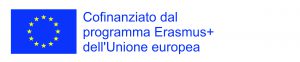 ProgrammaErasmus+ KA1 VET learner and staff mobilityDurata2 anni (02/10/2017 – 01/10/2019)PartnerENAC Ente Nazionale CanossianoCentro Edile per la Formazione e la Sicurezza (CEFS)EDILMASTER La Scuola Edile di TriesteEnte Nazionale Don Orione – Formazione e Aggiornamento Professionale (ENDO-FAP )Ente Nazionale Giuseppini del Murialdo (ENGIM Nazionale)Federazione CNOS-FAPFondazione Casa di Carità Arti e Mestieri ONLUS (Casa di carità)IAL Innovazione Apprendimento Lavoro Friuli Venezia Giulia srl Impresa Sociale (IAL Friuli)Scaligera Formazione scarlDUAL MOB è anche sui social!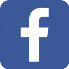 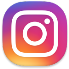 